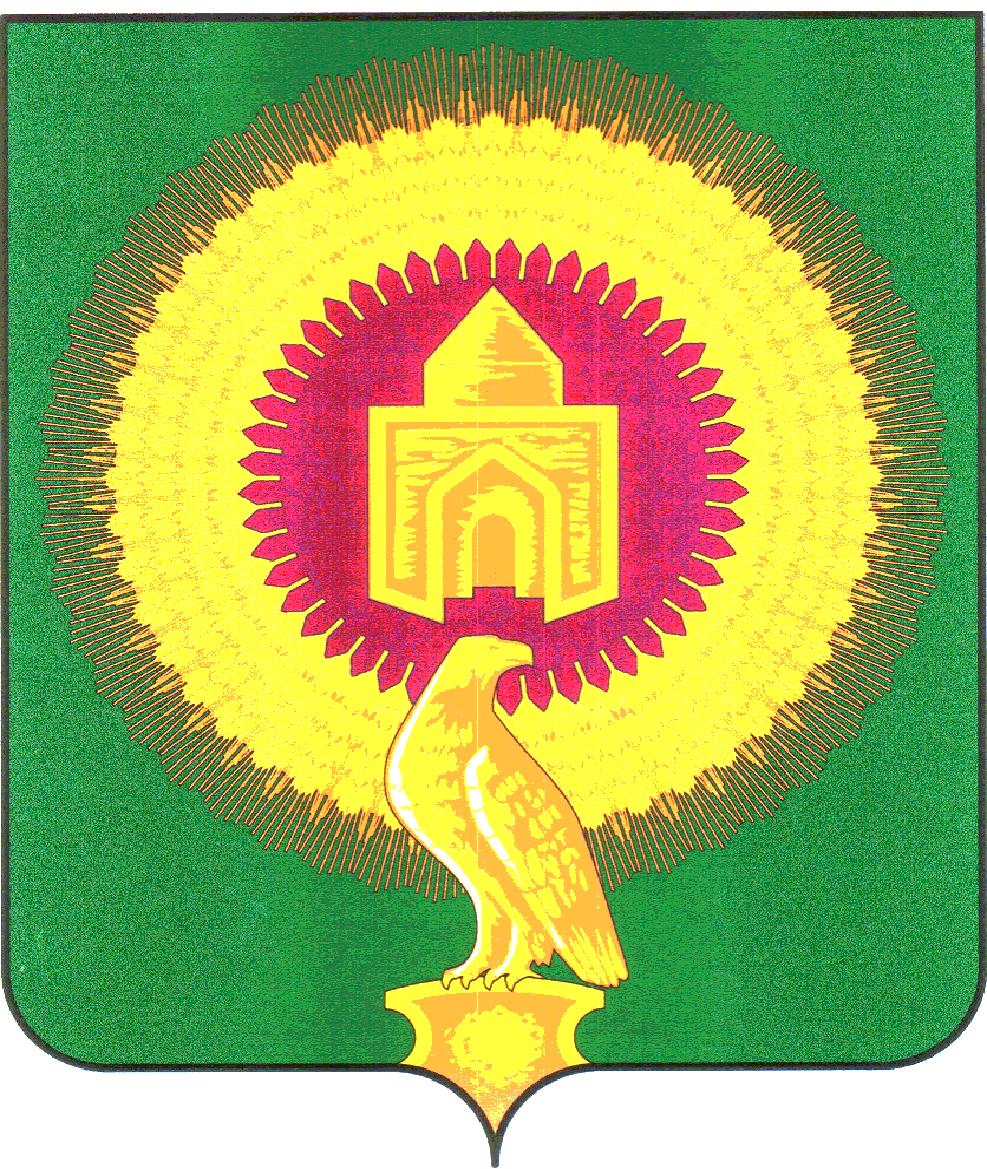 АДМИНИСТРАЦИЯ ТОЛСТИНСКОГО СЕЛЬСКОГОПОСЕЛЕНИЯ ВАРНЕНСКОГО МУНИЦИПАЛЬНОГОРАЙОНА ЧЕЛЯБИНСКОЙ ОБЛАСТИПОСТАНОВЛЕНИЕОб утверждении муниципальной программы «Управление и распоряжение муниципальным имуществом в Толстинском сельском поселении Варненского муниципального района Челябинской области»В соответствии с Федеральным законом от 06 октября 2003 года № 131-ФЗ «Об общих принципах организации местного самоуправления в Российской Федерации», статьей 179 Бюджетного Кодекса Российской Федерации, в целях рационального использования денежных средств администрация Толстинского сельского поселения Варненского муниципального района ПОСТАНОВЛЯЕТ:1. Утвердить прилагаемую муниципальную программу «Управление и распоряжение муниципальным имуществом в Толстинском сельском поселении Варненского муниципального района Челябинской области».2. Настоящее постановление распространяет свое действие на правоотношения, возникшие с 1 января 2021 года.3. Настоящее постановление подлежит официальному опубликованию.Контроль за исполнением настоящего постановления оставляю за собой.Глава Толстинскогосельского поселения	Канайкин П. И.Утвержденапостановлением администрацииТолстинского сельского поселенияВарненского муниципального районаЧелябинской областиот  20  ноября 2020 года № 52Паспортмуниципальной программы «Управление и распоряжение муниципальным имуществом в Толстинском сельском поселении Варненского муниципального района Челябинской области»Раздел I. Содержание проблемы и обоснование необходимости ее решенияпрограммными методами	Муниципальная собственность наряду с местными финансами составляет экономическую основу местного самоуправления. Вопросы формирования эффективного управления и распоряжения муниципальной собственностью является приоритетным для Толстинского сельского поселения. Решение проблемы создания эффективной системы муниципального управления предполагает сосредоточение нормотворческих, организационных и управленческих усилий.	Для эффективного использования муниципального имущества необходимо знать технические, качественные и количественные его характеристики, что является основной проблемой поселения, т.к. имеющиеся техническая документация устаревшая или отсутствует. В связи с чем, необходимо продолжить проведение комплекса мероприятий по технической инвентаризации, технической документации, кадастровым работам по земельным участкам объектов муниципальной собственности. Что является неотъемлемой частью для государственной регистрации права собственности поселения.	Кроме того, проведение технической инвентаризации позволит установить точную площадь муниципальных нежилых помещений, выявить перепланированные и реконструированные объекты. Вместе с тем данная процедура позволить выявить на территории поселения объекты выморочного и бесхозяйного имущества, самовольные постройки.	Потребность проведения технической инвентаризации объясняется, прежде всего, необходимостью включения их в реестр муниципального имущества в качестве самостоятельных объектов учета, государственной регистрации права муниципальной собственности и  передаче их в пользование.	Вышеописанные мероприятия позволят повысить экономическую составляющую казны поселения и увеличить доходную часть бюджета, что существенно повлияет на эффективное муниципальное управление и повышение качества жизни населения.Раздел II. Основные цели и задачи муниципальной программыОсновной целью Программы является повышение эффективности управления муниципальной собственностью и земельными ресурсами Толстинского сельского поселения, направленной на увеличение доходов бюджета поселения.Для достижения поставленной цели необходимо решить следующие задачи:- проведение инвентаризации существующего муниципального имущества;- выявление бесхозяйного и выморочного имущества;- государственная регистрация права на объекты муниципальной собственности- оформление земельных участков под объектами имущества.Раздел III. Сроки и этапы реализации муниципальной программыМуниципальная программа реализуется в течение 2021-2023 годов.Соблюдение установленных сроков реализации муниципальной  программы обеспечивается системой мероприятий муниципальной  программы Толстинского сельского поселения.Раздел IV. Система мероприятий и направления деятельности муниципальной программыВ целях создания условий для эффективного управления и распоряжения муниципальным имуществом Администрации Толстинского сельского поселения Варненского муниципального района Челябинской области, повышения доходной части бюджета поселения, обеспечения своевременного поступления денежных средств в местный бюджет и их использования на успешное выполнение полномочий органов местного самоуправления планируется провести в рамках муниципальной программы на 2021- 2023 годы следующие мероприятия:1. Проводить приватизацию муниципального имущества Толстинского сельского поселения.2. Выполнять функции продавца и организатора торгов при приватизации муниципального имущества, при продаже права аренды объектов недвижимости.3. Вести учет муниципального недвижимого и движимого имущества в Реестре объектов муниципальной собственности Толстинского сельского поселения.4. Обеспечить государственную регистрацию права муниципальной собственности, права хозяйственного ведения, оперативного управления, иных прав и обременений в отношении муниципального недвижимого имущества.5. В рамках своих полномочий осуществлять контроль поступления доходов в бюджет Толстинского сельского поселения от использования недвижимого муниципального имущества.6. В соответствии с действующим законодательством подготовить и утвердить прогнозный план приватизации муниципального имущества на 2021- 2023 годы.7. Провести работу по оформлению в муниципальную собственность поселения бесхозяйного имущества.8. Оформить техническую документацию и право муниципальной собственности на объекты недвижимости, коммунальной инфраструктуры, передать объекты в установленном законом порядке специализированным организациям, для эффективной их эксплуатации по целевому назначению.9. Провести работу по обеспечению полного учета всех не проинвентаризированных объектов недвижимости на территории Толстинского сельского поселения.Достижение целей и решение задач Программы обеспечивается путем реализации инвестиционных и инновационных мероприятий.Раздел V. Ресурсное обеспечение муниципальной программыРеализация мероприятий муниципальной программы осуществляется за счет средств местного бюджета в пределах бюджетных ассигнований, предусмотренных решением Совета депутатов Толстинского сельского поселения Варненского муниципального района Челябинской области «О бюджете Толстинского сельского поселения на очередной финансовый год и плановый период».Объем финансирования муниципальной программы составляет ______ тысяч рублей, в том числе по годам:2021 год – _____ тысяч рублей;2022 год – _____ тысяч рублей;2023 год – _____ тысяч рублей.Раздел VI. Система управления реализацией муниципальной программыОтветственным исполнителем реализации муниципальной программы «Управление и распоряжен е муниципальным имуществом в Толстинском сельском поселении Варненского муниципального района Челябинской области» являются: администрация Толстинского сельского поселения Варненского муниципального района.Раздел VII. Ожидаемые результаты реализации муниципальной программыРеализация муниципальной  программы позволит:- увеличить эффективность управления муниципальной  собственностью (имуществом и земельными ресурсами);- получить достоверную информацию об объектах недвижимости для внесения в реестр муниципальной  собственности Толстинского сельского поселения ;- своевременно осуществлять государственную регистрацию права муниципальной  собственности Толстинского сельского поселения Варненского муниципального района на объекты недвижимости и земельные участки, а также осуществлять другие процедуры в рамках полномочий в сфере земельных отношений.- приведение в соответствии с законодательством муниципального имущества- увеличение доходов в бюджет поселения - повышение уровня и качества при использовании муниципального имущества Раздел VIII. Финансово-экономическое обоснование муниципальной программыРеализация мероприятий в рамках раздела за три года, с 2021 по 2023 годы, позволит осуществить конкретные проекты и снизить остроту выше указанных проблем при максимально эффективном управлении муниципальными финансами,Экономические показатели эффективности:целевое расходование выделенных средств, количество денежных средств, привлеченных из других источников финансирования.Расчет затрат на мероприятия программы:Согласно расчета (смет) затрат на мероприятия муниципальной программы.Раздел IX. Методика Оценка эффективности муниципальной программыЭффективность реализации Программы в целом оценивается по результатам достижения установленных значений каждого из основных показателей (индикаторов) по годам по отношению к предыдущему году и нарастающим итогом к базовому году.Оценка эффективности реализации Программы проводится на основе анализа:1) степени достижения целей и решения задач муниципальной программы путем сопоставления фактически достигнутых значений основных показателей (индикаторов) программы и их плановых значений. Данное значение (Сд) определяется по формуле:Сд = Зф / Зп x 100%, где:Зф - фактическое значение индикатора (показателя) муниципальной программы;Зп - плановое значение индикатора (показателя) муниципальной программы.2) степени соответствия запланированному уровню затрат и эффективности использования средств муниципального бюджета  и иных источников ресурсного обеспечения программы путем сопоставления плановых и фактических объемов финансирования подпрограмм и основных мероприятий программы по каждому источнику ресурсного обеспечения. Данное значение (Уф) рассчитывается по формуле:Уф = Фф / Фп x 100%, где:Фф - фактический объем финансовых ресурсов, направленный на реализацию муниципальной программы;Фп - плановый объем финансовых ресурсов на соответствующий отчетный период.3) степени реализации мероприятий муниципальной программы на основе сопоставления ожидаемых и фактически полученных результатов по годам на основе ежегодных планов реализации программы.Интервалы значений показателей, характеризующих уровень эффективности:1) высокий уровень эффективности:значения 95 проц. и более показателей муниципальной программы и ее подпрограмм входят в установленный интервал значений для отнесения муниципальной программы к высокому уровню эффективности,не менее 95 проц. мероприятий, запланированных на отчетный год, выполнены в полном объеме;2) удовлетворительный уровень эффективности:значения 80 проц. и более показателей муниципальной программы и ее подпрограмм входят в установленный интервал значений для отнесения муниципальной программы к высокому уровню эффективности,не менее 80 проц. мероприятий, запланированных на отчетный год, выполнены в полном объеме;3) неудовлетворительный уровень эффективности:реализация муниципальной программы не отвечает критериям, указанным в пунктах 1 и 2.Показатели реализации подпрограмм предполагают оценку интегрированного эффекта от реализации основных мероприятийот 20  ноября 2020 года            № 52Название муниципальной программыМуниципальная программа «Управление и распоряжение муниципальным имуществом в Толстинском сельском поселении Варненского муниципального района Челябинской области» (далее именуется – муниципальная  программа)Ответственныйисполнительмуниципальной  программыАдминистрация Толстинского сельского поселения Варненского муниципального района Челябинской областиСоисполнители муниципальной  программы НетЦель муниципальной  программы Целью Программы является повышение эффективности управления муниципальным имуществом.Задачи муниципальной  программы- внедрение программных принципов организации деятельности органов местного самоуправления;- совершенствование механизма управления муниципальным имуществом;- обеспечение соответствия состава имущества выполняемым функциям;- привлечение доходов в местный бюджет  от использования муниципального имущества.Целевые индикаторы и показатели муниципальной программы- проведение технической инвентаризации и оформление кадастровых паспортов, справок о постановке на технический учет объектов капитального строительства, технических паспортов объектов недвижимости и их копий, поэтажных планов, проведение кадастровых работ и оформление технических планов в отношении объектов недвижимого имущества;- выполнение кадастровых работ в отношении земельных участков;- оценка рыночной стоимости и анализ достоверности величины стоимости независимого оценщика объектов гражданских прав;- проведение торгов для осуществления сделок, предметом которых являются объекты муниципальной  собственности Толстинского сельского поселенияЭтапы и сроки реализации муниципальной  программыМуниципальная программа реализуется в один этап в течение 2021-2023 годовИсточники финансирования реализации программы по годамЗатраты по финансированию программы на период 2021-2023 годов производятся за счет средств бюджета Толстинского сельского поселения.Ежегодное финансирование по программе осуществляется в соответствии с объемом финансирования, предусмотренным бюджетом сельского поселения на соответствующий финансовый годОбъемы бюджетных ассигнований муниципальной  программыОбъем финансирования муниципальной программы составляет  _____  тысяч рублей, в том числе по годам:2021 год – ______ тысяч рублей;2022 год – ______ тысяч рублей;2023 год – ______ тысяч рублейОжидаемые результаты муниципальной программыРеализация муниципальной  программы позволит:- увеличить эффективность управления муниципальной  собственностью (имуществом и земельными ресурсами);- получить достоверную информацию об объектах недвижимости для внесения в реестр муниципальной  собственности Толстинского сельского поселения;- своевременно осуществлять государственную регистрацию права муниципальной  собственности Толстинского сельского поселения Варненского муниципального района на объекты недвижимости и земельные участки, а также осуществлять другие процедуры в рамках полномочий в сфере земельных отношений.- приведение в соответствии с законодательством муниципального имущества- увеличение доходов в бюджет поселения - повышение уровня и качества при использовании муниципального имущества 